Первый звонок -2016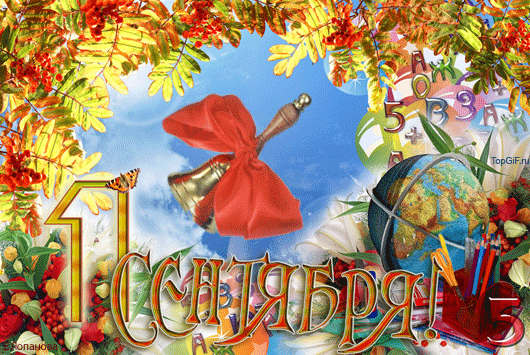 Снова в школу нам пора,До свиданья, лето!Заспешила детвораВ школы всей планеты! С букетами, бантами,С родителями, сами.Кто грустит, кто веселится.Все торопятся учиться.Здравствуйте, здравствуйте, ученики!И первоклашки, и выпускники!Ученица 3 «А» кл. Виктория Штуккерт«К`ЛАКС»,  ИЮНЬ-АВГУСТ 2016 год                                                              стр. 2Талантливые дети Волгоградского  региона   отдохнули в «Артеке»    30 школьников, имеющих особые достижения в учебе, спорте и общественной деятельности, представили Волгоградскую область в смене «Моя судьба – Россия!» в международном детском центре «Артек». С начала 2016 года бесплатные путевки в «Артек» получили уже 125 волгоградцев, всего до конца года детский центр посетят  220 наших ребят.      Международный детский центр «Артек» — одна из лучших площадок по отдыху и оздоровлению детей, созданию и внедрению инновационных форм общего и дополнительного образования. Смена «Моя судьба – Россия!» длилась  с 8 по 28 августа, она объединила  членов военно-патриотических и поисковых клубов, победителей конкурсов.    Поисковая  группа «Надежда» за активную поисково-патриотическую деятельность  награждена путевками в МДЦ «Артек». Поисковики  Шипилова Екатерина, Тлеубаев Карим, Лукина Мария, Елиференко Олег с честью представили наш район в МДЦ «Артек». Желаем нашей группе огромных успехов в их благородном деле. 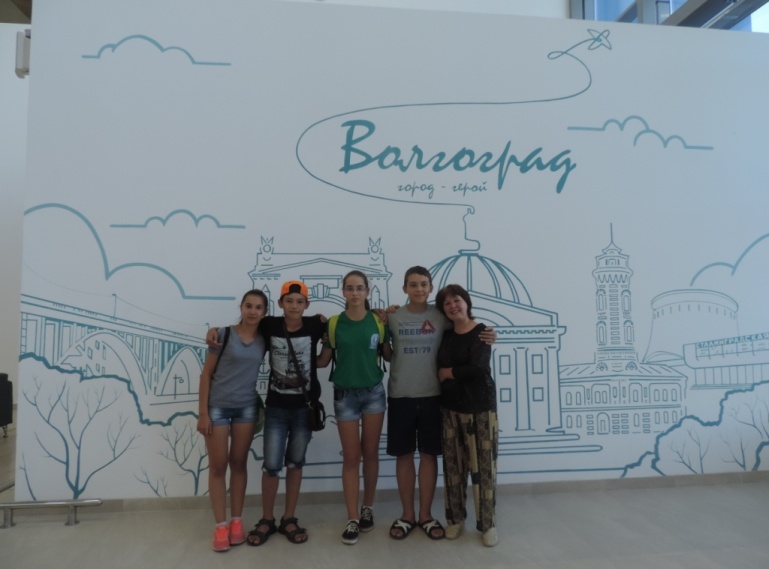 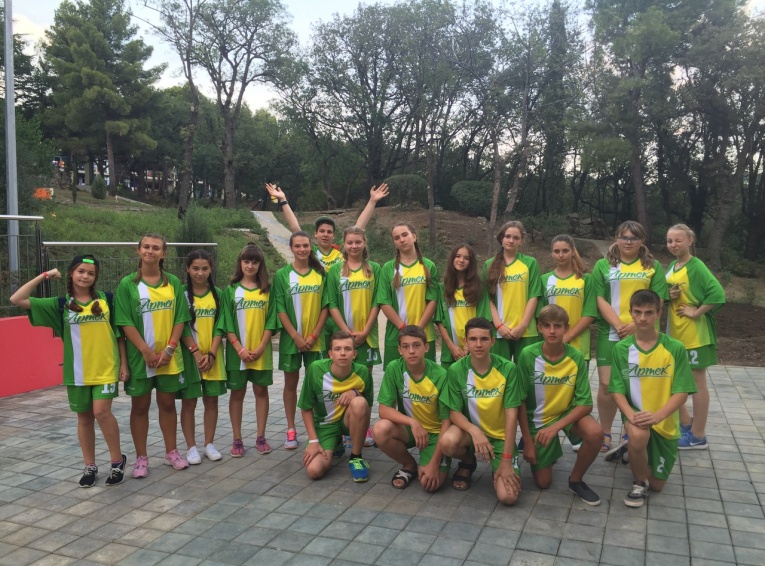 Артек – 2016. Здорово!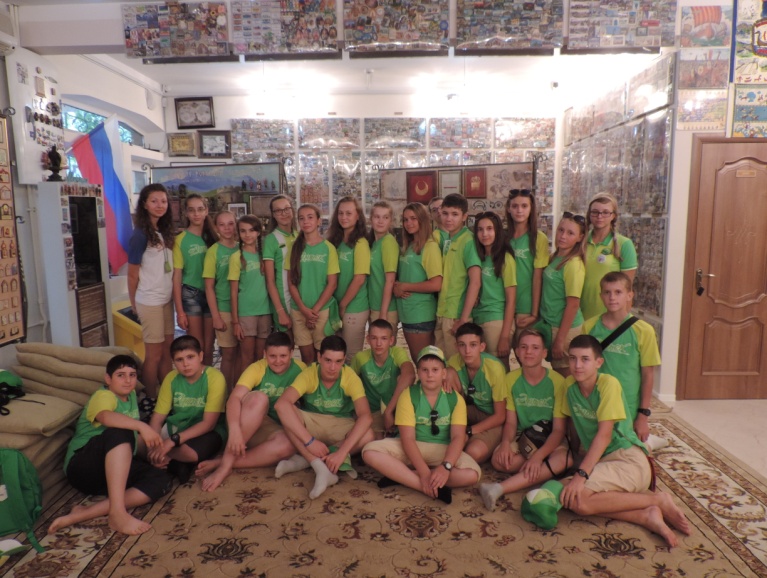 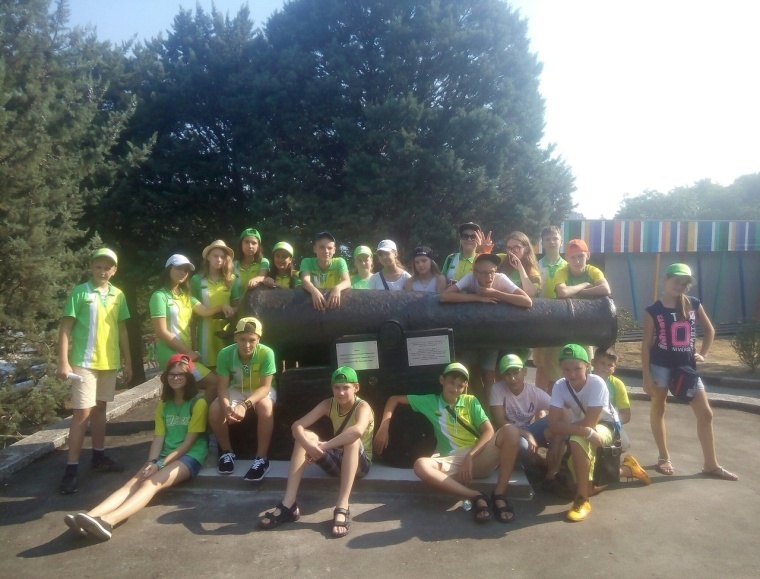 «К`ЛАКС», ИЮНЬ-АВГУСТ 2016 год                                                             стр. 323 августа 1942 года - день варварской бомбардировки Сталинграда.     Ежегодно в этот день по традиции    на Россошинском военно-мемориальном кладбище советских воинов погибших под Сталинградом  проходит  захоронение защитников Отечества, найденных в ходе поисковых работ.    23 августа 2016 года с воинскими почестями были преданы земле останки  592 защитников Сталинграда. 27 имен удалось установить полностью или частично. Присутствующим на церемонии родственникам погибших были переданы личные вещи, документы, награды.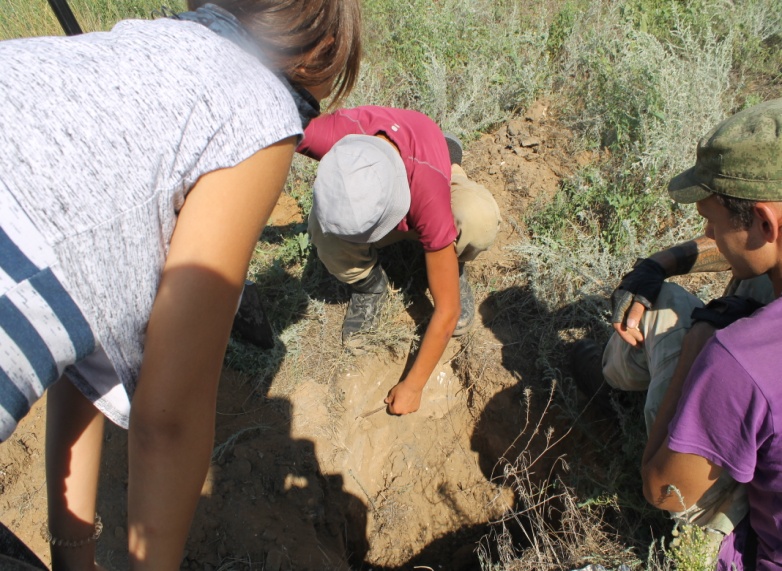 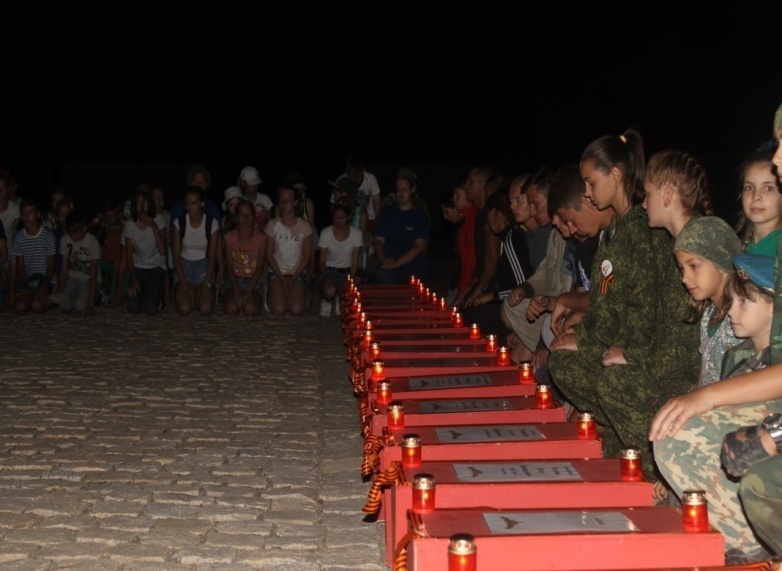 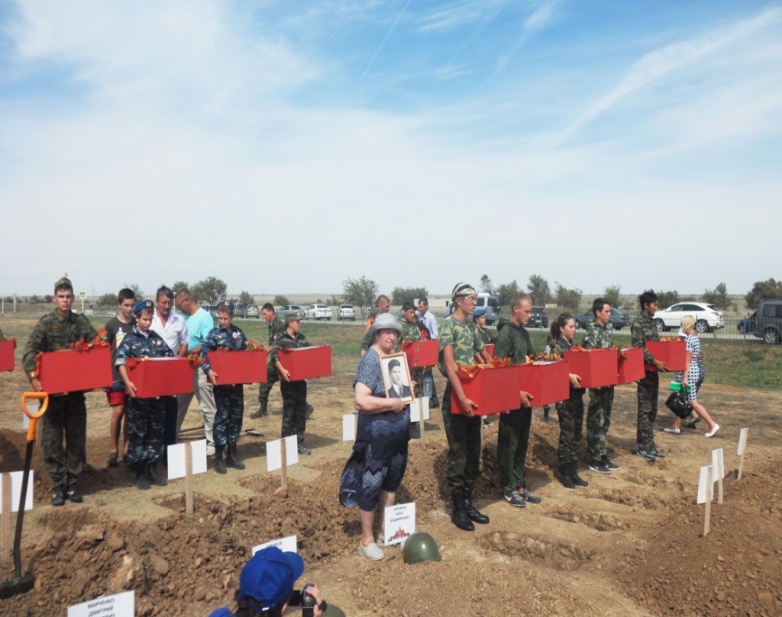 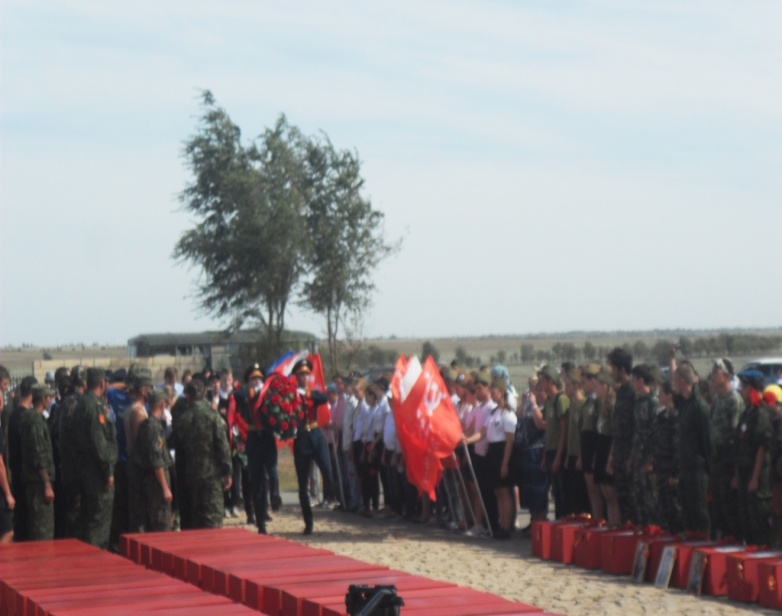     Вертячинский плацдарм    И в Кузмичах высоты,     Перед Орловкой балки и поля,    Под Гумраком землянки,    ДОТы, ДЗОТы –    Всё это волгоградская земля.Весною раннеюИ южным зноем летом,И осенью дождливой, до зимы,Живут в палатках люди-патриоты,Зовутся просто – ПОИСКОВИКИ.Г.А. Орешкина«К`ЛАКС», ИЮНЬ-АВГУСТ  2016 год                                                                 стр. 4Победное летоДатаНазвание конкурсаУчастникиРезул-тРуководителиВсероссийский детско-юношеский математический конкурс «Математик-водолаз»Всероссийский детско-юношеский математический конкурс «Математик-водолаз»Дьячков Д2 место по районуШеховцова Т.Н.Всероссийский детско-юношеский математический конкурс «Математик-водолаз»Всероссийский детско-юношеский математический конкурс «Математик-водолаз»Иванов М.Сертификат участникаШеховцова Т.Н.Всероссийский детско-юношеский математический конкурс «Математик-водолаз»Всероссийский детско-юношеский математический конкурс «Математик-водолаз»Капшученко А.Сертификат участникаШеховцова Т.Н.Всероссийский детско-юношеский математический конкурс «Математик-водолаз»Всероссийский детско-юношеский математический конкурс «Математик-водолаз»Тлеубаев Б.Сертификат участникаШеховцова Т.Н.Всероссийский детско-юношеский математический конкурс «Математик-водолаз»Всероссийский детско-юношеский математический конкурс «Математик-водолаз»Климешов А.Сертификат участникаШеховцова Т.Н.Всероссийский детско-юношеский математический конкурс «Математик-водолаз»Всероссийский детско-юношеский математический конкурс «Математик-водолаз»Дмитриева Н.1 место  по районуАбозина О.П.Всероссийский детско-юношеский математический конкурс «Математик-водолаз»Всероссийский детско-юношеский математический конкурс «Математик-водолаз»Рамазанова У.1 место по областиАбозина О.П.Всероссийский детско-юношеский математический конкурс «Математик-водолаз»Всероссийский детско-юношеский математический конкурс «Математик-водолаз»Пожидаев В.3 место по ЮФОАбозина О.П.Всероссийский детско-юношеский математический конкурс «Математик-водолаз»Всероссийский детско-юношеский математический конкурс «Математик-водолаз»Дегтярева А.3 место по районуАбозина О.П.Всероссийский детско-юношеский математический конкурс «Математик-водолаз»Всероссийский детско-юношеский математический конкурс «Математик-водолаз»Шипилов А.2 место по РФАбозина О.П.Всероссийский детско-юношеский математический конкурс «Математик-водолаз»Всероссийский детско-юношеский математический конкурс «Математик-водолаз»Медведева М.1 место по ЮФОШтуккерт Н.В.Всероссийский детско-юношеский математический конкурс «Математик-водолаз»Всероссийский детско-юношеский математический конкурс «Математик-водолаз»Кабаев Н.1 место по областиШтуккерт Н.В.Всероссийский детско-юношеский математический конкурс «Математик-водолаз»Всероссийский детско-юношеский математический конкурс «Математик-водолаз»Назарова Д.2 место по районуШтуккерт Н.В.Всероссийский детско-юношеский математический конкурс «Математик-водолаз»Всероссийский детско-юношеский математический конкурс «Математик-водолаз»Штуккерт В.3 место по районуШтуккерт Н.В.Всероссийский детско-юношеский математический конкурс «Математик-водолаз»Всероссийский детско-юношеский математический конкурс «Математик-водолаз»Стефанова К. Свидетельство участникаШтуккерт Н.В.Всероссийский детско-юношеский математический конкурс «Математик-водолаз»Всероссийский детско-юношеский математический конкурс «Математик-водолаз»Тлеубаев К.1 место по ЮФОКапшученко Л.Н.Всероссийский детско-юношеский математический конкурс «Математик-водолаз»Всероссийский детско-юношеский математический конкурс «Математик-водолаз»Иванов Д.1 место по областиКапшученко Л.Н.Всероссийский детско-юношеский математический конкурс «Математик-водолаз»Всероссийский детско-юношеский математический конкурс «Математик-водолаз»Капшученко В.2 место по району Капшученко Л.Н.Всероссийский детско-юношеский математический конкурс «Математик-водолаз»Всероссийский детско-юношеский математический конкурс «Математик-водолаз»Оганнисян С.2 место по районуКапшученко Л.Н.Всероссийский детско-юношеский математический конкурс «Математик-водолаз»Всероссийский детско-юношеский математический конкурс «Математик-водолаз»Никулина А.1 место по районуКапшученко Л.Н.Всероссийский молодежый исторический квест «Битва за Кавказ»Всероссийский молодежый исторический квест «Битва за Кавказ»Тлеубаев К.Елиференко О.Погожева Ю.Шипилова А.Данилкин Н.Коткова Е.1 местоОрешкина Г.А.Штуккерт Н.В.Над выпуском работали:Тлеубаев К., Шостак В., Тлеубаева Н.А., Абозина О.П., Клубникина Е.М., Евстафьева В.Н.Адрес редакции: 403024,Волгоградская область, Городищенский район, п.Степной, ул.Центральная, 1E-mail:Rossoch.soch; stepnoy1@mail.ruСайт: stepnoy1.proТираж 30 экз.